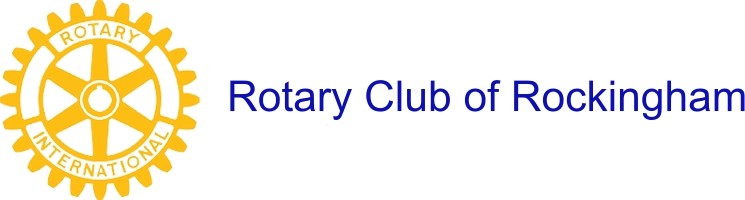 REFERENCE FOR <INSERT APPLICANT’S NAME HERE> ROTARY CLUB OF ROCKINGHAM scholarship APPLICANTAll student applicants require a written reference from their employer and lecturer. Information you may want to include:The capacity in which you know the applicant, eg you are their employer or lecturer;Why this person should be an award winner?That you support the applicant’s nomination to enter the Rotary Club of Rockingham Scholarship award.<Referee signature><insert referee Title (Mr/Mrs/Ms etc)><insert referee first name surname><insert referee position><insert referee organisation (if applicable)>Email: <referee email>Telephone: <referee telephone>